МБДОУ «ЦЕНТР РАЗВИТИЯ РЕБЕНКА – ДЕТСКИЙ САД № 91»г.НижнекамскБАЛАЛАР БАКЧАСЫ ТӘРБИЯЧЕЛӘРЕ ӨЧЕНКЕСӘ СҮЗЛЕГЕ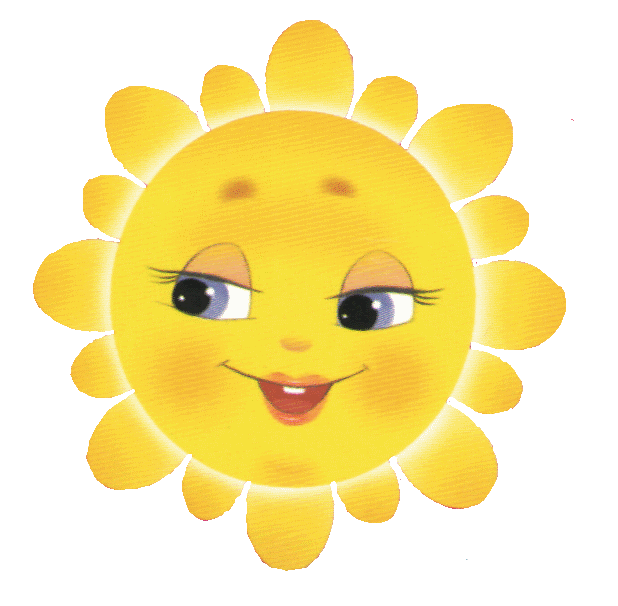 КАРМАННЫЙ СЛОВАРИК ДЛЯ ВОСПИТАТЕЛЕЙ ДЕТСКОГО САДА МЕТОДИЧЕСКОЕ ПОСОБИЕПО РЕАЛИЗАЦИИ УЧЕБНО-МЕТОДИЧЕСКОГО КОМПЛЕКСА МО и Н РТ ДЛЯ ОБУЧЕНИЯ ДОШКОЛЬНИКОВ ТАТАРСКОМУ ЯЗЫКУ            Автор - составитель:           воспитатель по обучению детей  татарскому и русскому языкам Семенова Фания Назифовна.           Технический редактор: воспитатель Шарыгина Марина НиколаевнаТАНЫШУ-ЗНАКОМСТВОМин  -ЯИсәнмесез–здравствуйте.Сау булыгыз-досвидания .Исәнме – здравствуйӘйе, юк- да,нет.Рәхмәт- спасибо.Кил монда –иди сюда.Утыр, утырам, утырыгыз, утыра- сядь, сижу, садитесь, сидит.Хәлләр ничек?- как дела?Хәерле көн, кич, иртә- Добрый день, вечер, утро.Син кем? –Ты кто?Бу кем?-Это кто?Нишлисең? –Что делаешь?ГАЙЛЭ-  СЕМЬЯӘти – папа.Әни-мама.Малай-мальчик.Кыз-девочка.Әби-бабушка.Бабай-дедушка.Әйбәт-хорошо,(-ая,-ий,-ое).Яратам, мин сине яратам-люблю, я тебя люблю.Бар- есть.Яши-живет.Өй –дом.Матур –красивый.Монда –здесь.УЕНЧЫКЛАР, САННАР -  ИГРУШКИ, СЧЕТТуп-мяч					12. Саннар 1-10 - числаАю-медведь.				13. Уйна,уйныйм,уйный-играй,играю,играетКуян-заяц.				14. Сикерэ,сикерэм-прыгает,прыгаюМашина-					15. Йогерэ,йогерэм-бегает,бегаюКурчак-кукла.				16. Эйлэнэ-кружитьсяЗур-большой  (-ая, -ое,).		17. Бии,биим-танцует,танцуюКечкенә-маленький,(-ая,ое,ий).	18. Бу нэрсэ? – что это?Чиста-чистый.Пычрак- грязныйЭт- собакаПеси- кошкаЯШЕЛЧӘЛӘР ҺӘМ ТӨС -  ОВОЩИ И ЦВЕТАКишер- морковь 			11. Ак - белыйСуган-  лук				12. Кара - черныйБәрэңге- картошка  			13.Тэмле - вкусныйКыяр- огурец				14. Зур - большойКәбестә- капуста			15. Матур - красивыйНинди?- какой (-ая, -ое)		16. Чиста - чистыйКызыл- красный			17.  Мэ - наЯшел- зеленый				18. Бир - дайЗәңгәр- синий				19. Рэхмэт - спасибоСары- желтый		АШАМЛЫКЛАР, САВЫТ- САБА -  ПРОДУКТЫ ПИТАНИЯ, ПОСУДА1.	Ипи- хлеб                 11.Чынаяк - чашка  2.	Сөт- молоко				12. Бит - лицо3.	Аша- кушай				13. Кул -  рука4.	Эч- пей					14. Су - вода	5.	Чәй- чай					15. Ашый - кушает6.	Алма – яблоко				16. Эчэм - пью7.	Ботка - каша				17. Ю, юа – мой, моет8.Аш- суп					18. Кирэк - надо9.	Кашык- ложка			19. Баллы – сладкий10.Тәлинкә – тарелка КИЕМНӘР, КЫШ – ОДЕЖДА , ЗИМА1. Күлмәк– платье2.Чалбар- брюки3.Сарафан– сарафан4.Футболка- футболка5.  Ки- надень6.Сал- снимай7.Чана шуа, шуам- катаеться на санках, катаюсь			ҖИҺАЗЛАР -  МЕБЕЛЬӨстәл- столУрындык- стул Карават- кровать Йокла, йоклый- спи,  спитХАЙВАННАР, ЙОРТ КОШЛАРЫ-ЖИВОТНЫЕ, ДОМАШНИЕ ПТИЦЫАю- медведьКуян- заяц							Тычкан- мышкаБүре- волкКерпе- еж Төлке- лиса Әтәч- петухТавык- курицаМӘКТӘП -  ШКОЛАЖырлый, җырла, җырлыйбыз- поет, пой, поемУкыйм, укый- читаю, читаетЯсыйм- рисуюРәсем- рисунокДәфтәр- тетрадьМәктәп- школаКитап- книгаАльбом, клей, линейка, ручка, карандаш, пеналСловарный минимум УМК по проекту “Минем өем”в средней группеПассивные словаУтырыгыз – садитесьБу кем? - это кто?Кем юк? - кого нет?Син кем? - ты кто?Кем анда? - кто там?Басыгыз – встаньтеАл – бериНичә? - сколько?Нинди? - какой?РАБОТА С ДЕТЬМИ ПО ЗАКРЕПЛЕНИЮ ПАССИВНОГО И АКТИВНОГО СЛОВАРЯ, РАЗВИТИЮ ДИАЛОГИЧЕСКОЙ РЕЧИСРЕДНЯЯ ГРУППА ЛЕКСИК МИНИМУМ (4-5 яшь – 67 сүз)                 Словарный минимум УМК по проекту “Уйный-уйный үсәбез”в старшей группе                                    Пассивные словаБу нәрсә? - это что?         Хәерле көн - добрый день  Нәрсә бар? - что есть?РАБОТА С ДЕТЬМИ ПО ЗАКРЕПЛЕНИЮ ПАССИВНОГО И АКТИВНОГО СЛОВАРЯ, РАЗВИТИЮ ДИАЛОГИЧЕСКОЙ РЕЧИСТАРШАЯ ГРУППАЛЕКСИК МИНИМУМ (5-6 яшь 45- сүз)                                                                       Пассивные словаНәрсә яратасың? - что любишь?РАБОТА С ДЕТЬМИ ПО ЗАКРЕПЛЕНИЮ ПАССИВНОГО И АКТИВНОГО СЛОВАРЯ, РАЗВИТИЮ ДИАЛОГИЧЕСКОЙ РЕЧИПодготовительная к школе группаЛЕКСИК МИНИМУМ (6-7 яшь 60-сүз)Актив сүзләр:(58 сүз)Син кем, хәерле көн, тычкан, бу кем? бу нәрсә? нишли?, йоклый, утыра, ашый, эчә, нишлисең?, ашыйм, эчәм, уйный, уйныйм, утырам, барам, кая барасың?, син нишлисең?,сикер, сикерәм, сикерә, йөгерә, төлке, йөгер, йөгерәм, чәк-чәк, өчпочмак, яшь, бүре, керпе, тавык, әтәч, үрдәк, чана, шуа, шуам, бие, бии, биим, ак, кара, җырла, җырлыйм, зур рәхмәт, китап укый, рәсем ясыйм, укыйм, дәфтәр.Пассив сүзләр:  (2 сүз)Нәрсә яратасың? Диалоги к проекту «Без инде хәзер зурлар, мәктәпкә илтә юллар» для детей  6 -7 лет.“Нишли? –Что делает?”к проекту «Без инде хәзер зурлар – мәктәпкә илтә юллар» (диалог между воспитателем и детьми, между детьми).Оля: Коля, куян нишли?Коля: Куян йоклый. Аня, песи нишли?Аня: Песи сөт эчә. Петя, аю нишли?Петя: Аю чана шуа.Тәрбияче: Әни нишли?Бала: Әни кул юа (йоклый).Тәрбияче: Куян нишли?Оля: Куян сикерә. Тычкан нишли?Саша: Тычкан сыр ашый.(Ашый, эчә, утыра, басып тора, сикерә, уйный, йөгерә, юа, йоклый, кия,  сала, чана шуа, җырлый, бии, китап укый, рәсем ясый).“Син нишлисең? –Что ты делаешь?”к проекту «Без инде хәзер зурлар – мәктәпкә илтә юллар» (диалог между воспитателем и детьми, между детьми.Коля: Оля, син нишлисең?Оля: Сөт (чәй) эчәм. Коля, син нишлисең?Коля: Алма (ипи) ашыйм.Саша, син нишлисең?Саша: Утырам.( Ашыйм, эчәм, утырам, басып торам, сикерәм, уйныйм, йөгерәм, юам, киям, салам, йоклыйм, чана шуам, җырлыйм, биим, китап укыйм, рәсем ясыйм).“Нишли? –Что делает?”к проекту «Без инде хәзер зурлар – мәктәпкә илтә юллар» (диалог между воспитателем и детьми, между детьми).- Аша! Эч! Утыр!  Бас! Сикер!  Уйна!  Йөгер! Ю! Йокла! Ки! Сал! Чана шу! Җырла! Бие! Китап укы! Рәсем яса!Речевой образец:- Саша, утыр! (Саша утыра).Саша нишли?- Саша утыра.“Телефоннан сөйләшәбез” –“Разговариваем по телефону”.Саша: Алло.Оля: Алло. Син кем?Саша: Мин Саша.Оля: Исәнме, Саша.Саша: Хәерле көн, Оля. Хәлләр ничек?Оля: Әйбәт. Рәхмәт. Саша, хәлләр ничек?Саша: Әйбәт. Рәхмәт. Оля,Син нишлисең?Оля: Мин алма ашыйм.Саша: Нинди алма?Оля: Тәмле алма. Ә син нишлисең?Саша:Мин уйныйм.Оля:Нәрсә белән?Саша: Туп белән.Оля: Туп нинди?Саша: Туп матур, чиста, зур, кызыл. Оля, әни нишли?Оля: Әни йоклый. Сау бул, Саша.Саша: Сау бул, Оля.Әти – папаӘни - мамаКыз - девочкаМалай - мальчикӘби - бабушкаБабай - дедушкаИсәнме - здравствуйИсәнмесез - здравствуйтеСау бул, саубулыгыз - до свиданиеЭт - собакаПеси - кошкаӘйе - даЮк - нетӘйбәт - хорошоМатур - красивыйКурчак - куклаКуян - заяцАю - медведьХәлләр ничек - как делаУйна - играйПычрак - грязныйЧиста - чистыйЮ - мойБер - одинИке - дваӨч - триДүрт - четыреБиш – пятьАктив сүзләр(49 сүз)Әти, әни, кыз, малай, мин, исәнмесез, сау булыгыз, исәнме, эт, песи, әйе, юк, сау бул, әби, бабай, әйбәт, ипи, алма, сөт, чәй, рәхмәт, мә, тәмле, кил монда, утыр, бир, аша, эч, туп, зур, кечкенә, матур, курчак, куян, аю, хәлләр ничек, уйна, пычрак, чиста, ю, бер, ике, өч, дүрт, биш  Пассив сүзләр(13 сүз)Утырыгыз, бу кем?, кем юк?, син кем?, кем анда?, басыгыз, ал, ничә? нинди? Диалоги к проекту «Минем өем» для детей4-5 лет.Кишер - морковьСуган - лукБәрәңге - кортофельКәбестә - капустаКыяр - огурецАш - супБотка - кашаБаллы - сладкийКызыл - красныйЯшел - зеленыйСары - желтыйЗәңгәр - синийБар - естьБит - лицоКул - рукаКүлмәк - платьеЧалбар - брюкиКи - наденьСал - сними	Алты - шестьҖиде – семьСигез - восемьТугыз - девятьУн - десятьНинди? - какой?Ничә? - сколько?Кирәк - надоНәрсә кирәк? - что надо?Тәлинкә - тарелкаКашык - ложкаЧынаяк - чашкаӨстәл - столУрындык - столКарават - кроватьЙокла - спиБар - естьЮа - моетЯратам – люблюАктив сүзләр:(38-сүз)Актив сүзләр:(38-сүз)Кишер, нинди, баллы, ничә, суган, бәрәңге, алты, җиде, сигез, тугыз, ун, кыяр, кәбестә, кызыл, сары, яшел, кирәк, юа, нәрсә кирәк, аш, ботка, кашык, тәлинкә, чынаяк, зәңгәр, күлмәк, чалбар, ки, сал, йокла, бит, кул, өстәл, урындык, карават, яратам, бар.Пассив сүзләр: (7 сүз)Бу нәрсә?, хәерле көн, нәрсә бар? Күп.Кишер, нинди, баллы, ничә, суган, бәрәңге, алты, җиде, сигез, тугыз, ун, кыяр, кәбестә, кызыл, сары, яшел, кирәк, юа, нәрсә кирәк, аш, ботка, кашык, тәлинкә, чынаяк, зәңгәр, күлмәк, чалбар, ки, сал, йокла, бит, кул, өстәл, урындык, карават, яратам, бар.Пассив сүзләр: (7 сүз)Бу нәрсә?, хәерле көн, нәрсә бар? Күп.Диалоги к проекту «Уйный – уйный үсәбез»для детей  5-6 лет.Словарный минимум УМК по проекту “Без инде хәзер зурлар –мәктәпкә илтә юллар”в подготовительной к школе группеСин кем? - ты кто?Хәерле көн - добрый деньБу кем? - это кто?Бу нәрсә? - это что?Нишли? - что делает?Нишлисең? - что делаешь? Син нишлисең? - ты что делаешь?Йоклый - спитУтыра - сидитУтырам - сижуАшый - кушаетАшыйм - кушаюЭчә - пьетЭчәм - пьюУйный - играетУйныйм - играюӨчпочмак -триугольникЯшь - молодойАк - белыйКара - черныйТавык - курицаӘтәч - петухҮрдәк - уткаЧана - санкиКая барасың? - куда идешь?Барам - идуСикер - прыгайСикерәм - прыгаюСикерә - прыгаетЙөгерә - бегаетЙөгер - бегиЙөгерәм - бегуҖырла - пойҖырлыйм - пою	Шуа - катаетсяШуам - катаюсьБие - пляшиБии - пляшетБиим - пляшуУкый - читаетУкыйм - читаюТычкан - мышкаТөлке - лисаБүре - волкКерпе - ежДәфтәр - тетрадьКитап укый - книгу читаетУкыйм - читаюРәсем ясыйм - рисуюЗур рәхмәт - большое спасибоЧәк-чәк - чак- чак